               «С  Т  А  Т  У  С»                  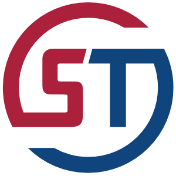                   Общество с ограниченной ответственностью                  141407, Московская область, г. Химки, ул. Папанина, д. 38, копр. 2, офис 6.                                                     ОГРН: 1165047062003;   ИНН: 5047191455 _____________________________________________________________________________________________Декларация о борьбе с контрафактомКорпоративная политика ООО "СТАТУС" основана на продаже табачных и связанных с табачным производством материалов, только тем клиентам, которые намерены использовать материалы в законном производстве сигарет или других связанных с ними продуктов. Перепродажа разрешается только лицам или компаниям, которые намерены использовать продукцию в законном производстве сигарет или других продуктов. Продажа продуктов клиентам или третьим лицам, зная, что материалы будут использоваться в незаконном производстве, торговле контрафактными сигаретами или другими табачными изделиями, запрещена. Клиент, принимая настоящий документ, обязуется не использовать продукцию для нелегального производства табачных изделий. После получения товаров, приобретенных у ООО «СТАТУС», вся ответственность за их использование в будущем полностью и безоговорочно переходит к покупателю.